Дата создания26.10.2022 10:02 (МСК+1)Дата публикации02.11.2022 10:48 (МСК+1)Дата изменения03.11.2022 08:00 (МСК+1)Основные сведения об извещенииВид торговАренда и продажа земельных участковФорма проведенияЭлектронный аукционДополнительный сервис по проведению электронных торгов во взаимодействии с электронными площадкамиНаименование процедурыэлектронный аукционЭлектронная площадкаРТС-тендерОрганизатор торговКод организации2100002830ОКФСПублично-правовое образованиеПолное наименованиеАДМИНИСТРАЦИЯ ПУГАЧЕВСКОГО МУНИЦИПАЛЬНОГО РАЙОНА САРАТОВСКОЙ ОБЛАСТИИНН6445009150КПП644501001ОГРН1026401864279Юридический адрес413720, ОБЛАСТЬ САРАТОВСКАЯ,ГОРОД ПУГАЧЕВ,УЛИЦА ПУШКИНСКАЯ д. 280Фактический/почтовый адрес413720, Саратовская обл, г Пугачев, ул Пушкинская д. 280Контактное лицоКовалева Наталья НиколаевнаТелефон+7(84574)21928Адрес электронной почты8@pug1.ruСведения о правообладателе/инициаторе торговОрганизатор торгов является правообладателем имуществаКод организации2100002830ОКФСПублично-правовое образованиеПолное наименованиеАДМИНИСТРАЦИЯ ПУГАЧЕВСКОГО МУНИЦИПАЛЬНОГО РАЙОНА САРАТОВСКОЙ ОБЛАСТИИНН6445009150КПП644501001ОГРН1026401864279Юридический адрес413720, ОБЛАСТЬ САРАТОВСКАЯ,ГОРОД ПУГАЧЕВ,УЛИЦА ПУШКИНСКАЯ д. 280Фактический/почтовый адрес413720, Саратовская обл, г Пугачев, ул Пушкинская д. 280Информация о лотахСВЕРНУТЬ ВСЕ ЛОТЫЛот 1земельный участокОсновная информацияПредмет торгов (наименование лота)земельный участокОписание лотаВ соответствии с выпиской ЕГРНИзвещение на электронной площадке (ссылка)Сведения о предыдущих извещениях (сообщениях)Начальная цена76 435,58 ₽ Шаг аукциона2 293,00 ₽ Размер задатка38 217,79 ₽ Реквизиты счета для перечисления задаткаПолучательООО "РТС-тендер" ИНН7710357167 КПП773001001 Наименование банка получателяФилиал "Корпоративный" ПАО "Совкомбанк" Расчетный счет (казначейский счет)40702810512030016362 Лицевой счет— БИК044525360 Корреспондентский счет (ЕКС)30101810445250000360 Назначение платежаВнесение гарантийного обеспечения по Соглашению о внесении гарантийного обеспечения, № аналитического счета _____________. Без НДС. Срок и порядок внесения задаткаСрок и порядок внесения задатка прикреплен в виде файла "Аукционная документация" раздел 2 аукционной документации Порядок возврата задаткаПорядок возврата задатка прикреплен в виде файла "Аукционная документация" раздел 2 аукционной документации Субъект местонахождения имуществаСаратовская областьМестонахождение имуществаСаратовская область, г.Пугачев, ул.Южная, в 73м на юго-запад от жилого дома 75Категория объектаЗемли населенных пунктовФорма собственностиИная собственностьСрок заключения договораНе ранее чем через десять дней со дня размещения информации о результатах торгов Вид договорадоговор аренды земельного участка Срок аренды4г. 10м., РИ обслуживание автотранспорта Льгота по арендной платенет Ограничения прав на земельный участокнет Максимально допустимые параметры разрешенного строительства объекта капитального строительства (при необходимости)Максимально допустимые параметры разрешенного строительства объекта капитального строительства прикреплены в виде файла "Аукционная документация" Минимально допустимые параметры разрешенного строительства объекта капитального строительства (при необходимости)Минимально допустимые параметры разрешенного строительства объекта капитального строительства прикреплены в виде файла "Аукционная документация" Возможность подключения (технологического присоединения) объектов капитального строительства к сетям инженерно-технического обеспечения (за исключением сетей электроснабжения)Технические условия подключения объекта к сетям инженерно-технического обеспечения прикреплены в виде файла "Аукционная документация" ХарактеристикиПлощадь земельного участка867 м2Кадастровый номер земельного участка64:46:021101:13 Вид разрешённого использования земельного участкаОбслуживание жилой застройки Изображения лота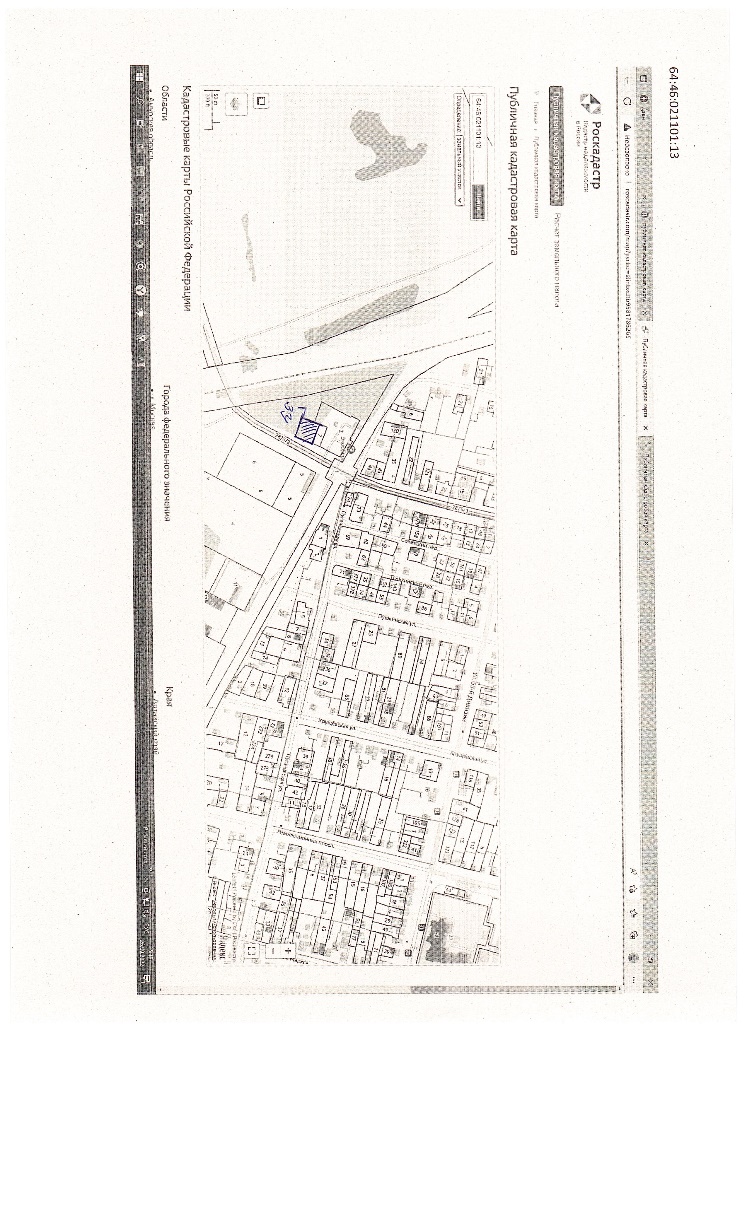 Документы лотаФорма заявки 021122.doc43.50 Кб26.10.2022Форма заявкиЛот 2земельный участокОсновная информацияПредмет торгов (наименование лота)земельный участокОписание лотаВ соответствии с выпиской ЕГРНИзвещение на электронной площадке (ссылка)Сведения о предыдущих извещениях (сообщениях)Начальная цена44 498,16 ₽ Шаг аукциона1 334,00 ₽ Размер задатка22 249,08 ₽ Реквизиты счета для перечисления задаткаПолучательООО "РТС-тендер" ИНН7710357167 КПП773001001 Наименование банка получателяФилиал "Корпоративный" ПАО "Совкомбанк" Расчетный счет (казначейский счет)40702810512030016362 Лицевой счет— БИК044525360 Корреспондентский счет (ЕКС)30101810445250000360 Назначение платежаВнесение гарантийного обеспечения по Соглашению о внесении гарантийного обеспечения, № аналитического счета _____________. Без НДС. Срок и порядок внесения задаткаСрок и порядок внесения задатка прикреплен в виде файла "Аукционная документация" раздел 2 аукционной документации Порядок возврата задаткаПорядок возврата задатка прикреплен в виде файла "Аукционная документация" раздел 2 аукционной документации Субъект местонахождения имуществаСаратовская областьМестонахождение имуществаСаратовская область, г.Пугачев, Южная промзона, примерно в 155м на северо-восток от нежилого здания № 7Категория объектаЗемли населенных пунктовФорма собственностиИная собственностьСрок заключения договораНе ранее чем через десять дней со дня размещения информации о результатах торгов Вид договорадоговор аренды земельного участка Срок аренды4 года 10 месяцев, РИ - объекты производственной деятельности V класса опасности по СанПин Льгота по арендной платенет Ограничения прав на земельный участокнет Максимально допустимые параметры разрешенного строительства объекта капитального строительства (при необходимости)Максимально допустимые параметры разрешенного строительства объекта капитального строительства прикреплены в виде файла "Аукционная документация" Минимально допустимые параметры разрешенного строительства объекта капитального строительства (при необходимости)Минимально допустимые параметры разрешенного строительства объекта капитального строительства прикреплены в виде файла "Аукционная документация" Возможность подключения (технологического присоединения) объектов капитального строительства к сетям инженерно-технического обеспечения (за исключением сетей электроснабжения)Технические условия подключения объекта к сетям инженерно-технического обеспечения прикреплены в виде файла "Аукционная документация" ХарактеристикиПлощадь земельного участка972 м2Кадастровый номер земельного участка64:46:010416:614 Вид разрешённого использования земельного участкаПроизводственная деятельность Изображения лота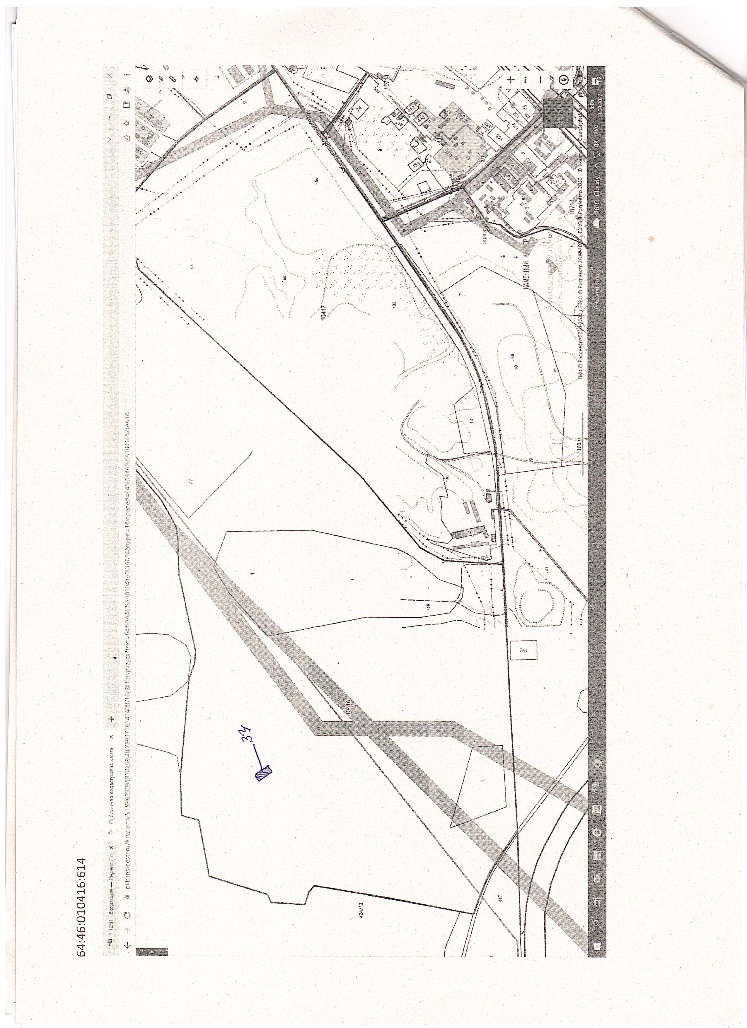 Документы лотаФорма заявки 021122.doc43.50 Кб28.10.2022Форма заявкиЛот 3Земельный участокОсновная информацияПредмет торгов (наименование лота)Земельный участокОписание лотаВ соответствии с выпиской ЕГРНИзвещение на электронной площадке (ссылка)Сведения о предыдущих извещениях (сообщениях)Начальная цена864 565,58 ₽ Шаг аукциона25 936,00 ₽ Размер задатка432 282,76 ₽ Реквизиты счета для перечисления задаткаПолучательООО "РТС-тендер" ИНН7710357167 КПП773001001 Наименование банка получателяФилиал "Корпоративный" ПАО "Совкомбанк" Расчетный счет (казначейский счет)40702810512030016362 Лицевой счет— БИК044525360 Корреспондентский счет (ЕКС)30101810445250000360 Назначение платежаВнесение гарантийного обеспечения по Соглашению о внесении гарантийного обеспечения, № аналитического счета _____________. Без НДС. Срок и порядок внесения задаткаСрок и порядок внесения задатка прикреплен в виде файла "Аукционная документация" раздел 2 аукционной документации Порядок возврата задаткаПорядок возврата задатка прикреплен в виде файла "Аукционная документация" раздел 2 аукционной документации Субъект местонахождения имуществаСаратовская областьМестонахождение имуществаРоссийская Федерация, Саратовская область, г.Пугачев, территория Северная промзона, в 230м на восток от нежилого здания 16Категория объектаЗемли населенных пунктовФорма собственностиИная собственностьСрок заключения договораНе ранее чем через десять дней со дня размещения информации о результатах торгов Вид договорадоговор аренды земельного участка Срок аренды10 лет, РИ - хранение и переработка сельскохозяйственной продукции Льгота по арендной платенет Ограничения прав на земельный участокОграничения (обременения) прав на земельный участок предусмотренные статьей 56, Земельного кодекса РФ – санитарно-защитная зона для объекта «Крупяной цех», расположенный по адресу: Саратовская область, г.Пугачев, Северная промзона, 28. Максимально допустимые параметры разрешенного строительства объекта капитального строительства (при необходимости)Максимально допустимые параметры разрешенного строительства объекта капитального строительства прикреплены в виде файла "Аукционная документация" Минимально допустимые параметры разрешенного строительства объекта капитального строительства (при необходимости)Минимально допустимые параметры разрешенного строительства объекта капитального строительства прикреплены в виде файла "Аукционная документация" Возможность подключения (технологического присоединения) объектов капитального строительства к сетям инженерно-технического обеспечения (за исключением сетей электроснабжения)Технические условия подключения объекта к сетям инженерно-технического обеспечения прикреплены в виде файла "Аукционная документация" ХарактеристикиПлощадь земельного участка158 186 м2Кадастровый номер земельного участка64:46:000000:2901 Вид разрешённого использования земельного участкаХранение и переработка сельскохозяйственной продукции Изображения лота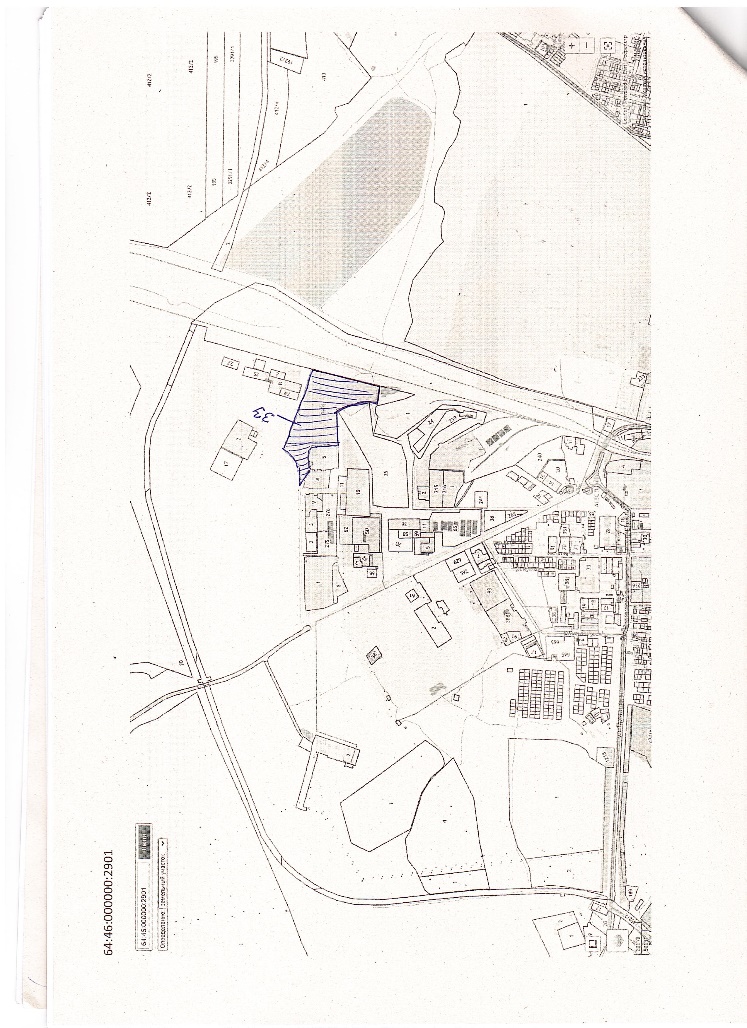 Документы лотаФорма заявки 021122.doc43.50 Кб28.10.2022Форма заявкиЛот 4Земельный участокОсновная информацияПредмет торгов (наименование лота)Земельный участокОписание лотаВ соответствии с выпиской ЕГРНИзвещение на электронной площадке (ссылка)Сведения о предыдущих извещениях (сообщениях)Начальная цена20 341,50 ₽ Шаг аукциона610,00 ₽ Размер задатка10 170,75 ₽ Реквизиты счета для перечисления задаткаПолучательООО "РТС-тендер" ИНН7710357167 КПП773001001 Наименование банка получателяФилиал "Корпоративный" ПАО "Совкомбанк" Расчетный счет (казначейский счет)40702810512030016362 Лицевой счет— БИК044525360 Корреспондентский счет (ЕКС)30101810445250000360 Назначение платежаВнесение гарантийного обеспечения по Соглашению о внесении гарантийного обеспечения, № аналитического счета _____________. Без НДС. Срок и порядок внесения задаткаСрок и порядок внесения задатка прикреплен в виде файла "Аукционная документация" раздел 2 аукционной документации Порядок возврата задаткаПорядок возврата задатка прикреплен в виде файла "Аукционная документация" раздел 2 аукционной документации Субъект местонахождения имуществаСаратовская областьМестонахождение имуществаСаратовская область, Пугачевский район, Краснореченское МО, с.Бобринка, ул.Первомайская, д.12Категория объектаЗемли населенных пунктовФорма собственностиИная собственностьСрок заключения договораНе ранее чем через десять дней со дня размещения информации о результатах торгов Вид договорадоговор аренды земельного участка Срок аренды20 лет Льгота по арендной платенет Ограничения прав на земельный участокОграничения (обременения) прав на земельный участок предусмотренные статьей 56, Земельного кодекса РФ – охранная зона электросетевого хозяйства, водоохранная зона. Максимально допустимые параметры разрешенного строительства объекта капитального строительства (при необходимости)Максимально допустимые параметры разрешенного строительства объекта капитального строительства прикреплены в виде файла "Аукционная документация" Минимально допустимые параметры разрешенного строительства объекта капитального строительства (при необходимости)Минимально допустимые параметры разрешенного строительства объекта капитального строительства прикреплены в виде файла "Аукционная документация" Возможность подключения (технологического присоединения) объектов капитального строительства к сетям инженерно-технического обеспечения (за исключением сетей электроснабжения)Технические условия подключения объекта к сетям инженерно-технического обеспечения прикреплены в виде файла "Аукционная документация" ХарактеристикиПлощадь земельного участка3 000 м2Кадастровый номер земельного участка64:27:050102:322 Вид разрешённого использования земельного участкаДля ведения личного подсобного хозяйства (приусадебный земельный участок) Изображения лота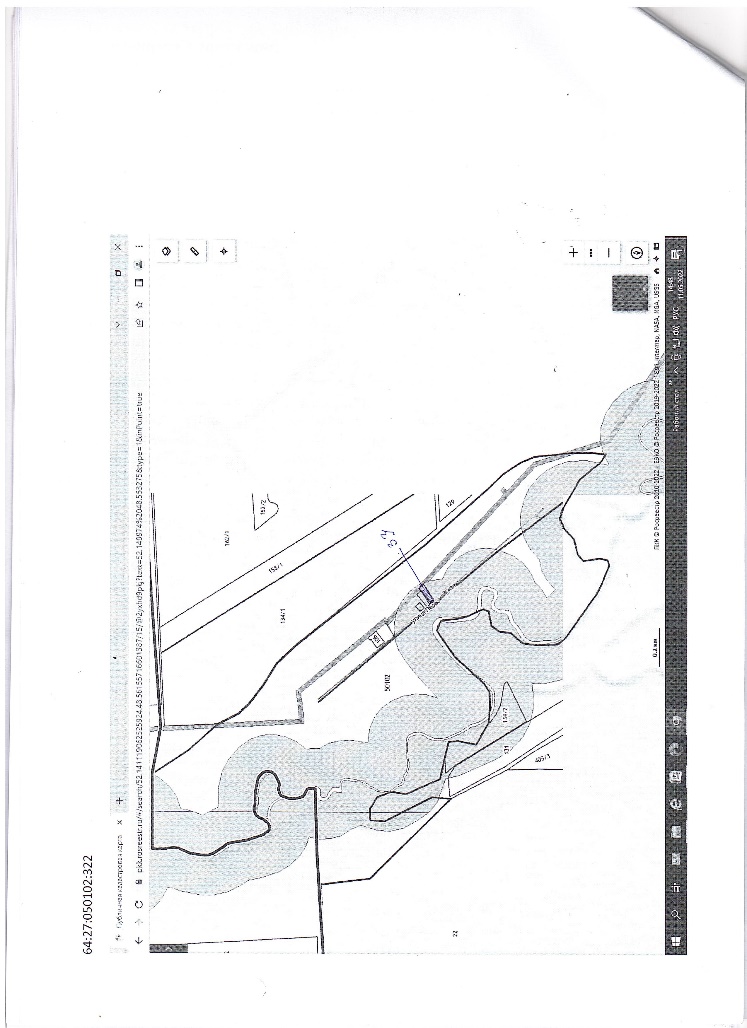 Документы лотаФорма заявки 021122.doc43.50 Кб28.10.2022Форма заявкиЛот 5Земельный участокОсновная информацияПредмет торгов (наименование лота)Земельный участокОписание лотаВ соответствии с выпиской ЕГРНИзвещение на электронной площадке (ссылка)Сведения о предыдущих извещениях (сообщениях)Начальная цена9 593,75 ₽ Шаг аукциона287,00 ₽ Размер задатка4 796,87 ₽ Реквизиты счета для перечисления задаткаПолучательООО "РТС-тендер" ИНН7710357167 КПП773001001 Наименование банка получателяФилиал "Корпоративный" ПАО "Совкомбанк" Расчетный счет (казначейский счет)40702810512030016362 Лицевой счет— БИК044525360 Корреспондентский счет (ЕКС)30101810445250000360 Назначение платежаВнесение гарантийного обеспечения по Соглашению о внесении гарантийного обеспечения, № аналитического счета _____________. Без НДС. Срок и порядок внесения задаткаСрок и порядок внесения задатка прикреплен в виде файла "Аукционная документация" раздел 2 аукционной документации Порядок возврата задаткаПорядок возврата задатка прикреплен в виде файла "Аукционная документация" раздел 2 аукционной документации Субъект местонахождения имуществаСаратовская областьМестонахождение имуществаСаратовская область, р-н Пугачевский, Клинцовское МО, с.Клинцовка, ул.Новая, в 500м на северо-восток от жилого дома 2/3Категория объектаЗемли населенных пунктовФорма собственностиИная собственностьСрок заключения договораНе ранее чем через десять дней со дня размещения информации о результатах торгов Вид договорадоговор аренды земельного участка Срок аренды10 лет Льгота по арендной платенет Ограничения прав на земельный участокнет Максимально допустимые параметры разрешенного строительства объекта капитального строительства (при необходимости)Максимально допустимые параметры разрешенного строительства объекта капитального строительства прикреплены в виде файла "Аукционная документация" Минимально допустимые параметры разрешенного строительства объекта капитального строительства (при необходимости)Минимально допустимые параметры разрешенного строительства объекта капитального строительства прикреплены в виде файла "Аукционная документация" Возможность подключения (технологического присоединения) объектов капитального строительства к сетям инженерно-технического обеспечения (за исключением сетей электроснабжения)Технические условия подключения объекта к сетям инженерно-технического обеспечения прикреплены в виде файла "Аукционная документация" ХарактеристикиПлощадь земельного участка5 000 м2Кадастровый номер земельного участка64:27:190219:432 Вид разрешённого использования земельного участкаОбеспечение сельскохозяйственного производства Изображения лота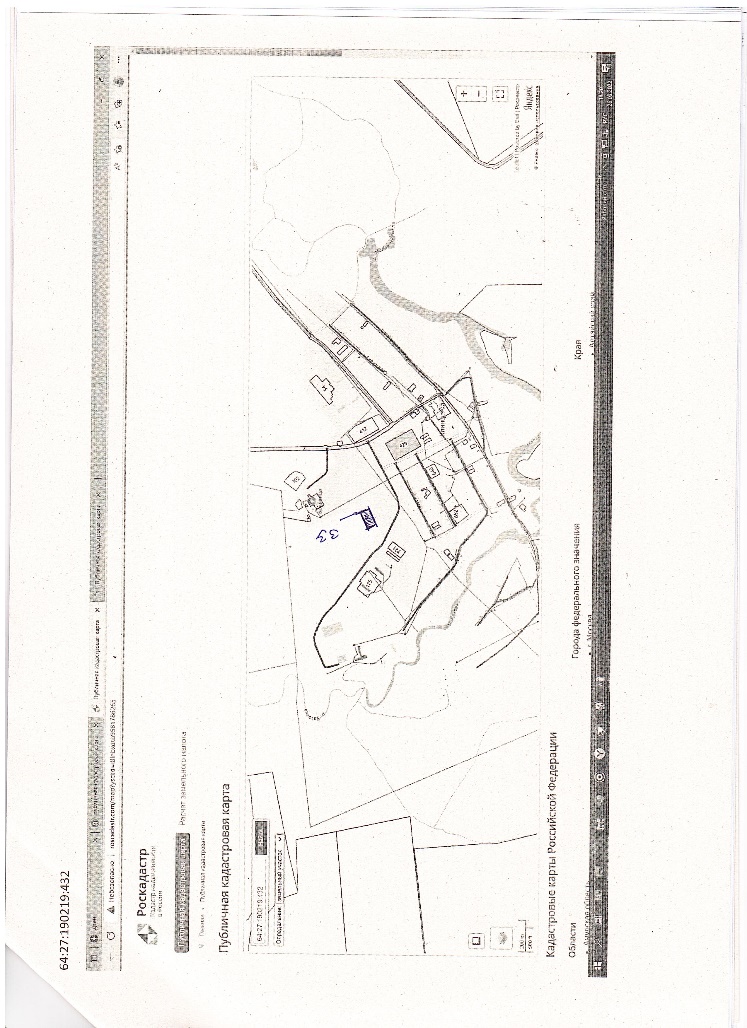 Документы лотаФорма заявки 021122.doc43.50 Кб28.10.2022Форма заявкиЛот 6земельный участокОсновная информацияПредмет торгов (наименование лота)земельный участокОписание лотаВ соответствии с выпиской из ЕГРНИзвещение на электронной площадке (ссылка)Сведения о предыдущих извещениях (сообщениях)Извещение №21000028300000000002, дата публикации 21.09.2022, лот №1 Не состоялся Начальная цена20 942,06 ₽ Шаг аукциона628,00 ₽ Размер задатка10 471,03 ₽ Реквизиты счета для перечисления задаткаПолучательООО "РТС-тендер" ИНН7710357167 КПП773001001 Наименование банка получателяФилиал "Корпоративный" ПАО "Совкомбанк" Расчетный счет (казначейский счет)40702810512030016362 Лицевой счет— БИК044525360 Корреспондентский счет (ЕКС)30101810445250000360 Назначение платежаВнесение гарантийного обеспечения по Соглашению о внесении гарантийного обеспечения, № аналитического счета _____________. Без НДС. Срок и порядок внесения задаткаСрок и порядок внесения задатка прикреплен в виде файла "Аукционная документация" раздел 2 аукционной документации Порядок возврата задаткаПорядок возврата задатка прикреплен в виде файла "Аукционная документация" раздел 2 аукционной документации Субъект местонахождения имуществаСаратовская областьМестонахождение имуществаСаратовская область, Пугачевский район, Давыдовское МО, в 400м на северо-запад от п.Чапаевский.Категория объектаЗемли населенных пунктовФорма собственностиИная собственностьСрок заключения договораНе ранее чем через десять дней со дня размещения информации о результатах аукциона Вид договорадоговор аренды земельного участка Срок арендыдесять лет Льгота по арендной платенет Ограничения прав на земельный участокнет Максимально допустимые параметры разрешенного строительства объекта капитального строительства (при необходимости)Максимально допустимые параметры разрешенного строительства объекта капитального строительства прикреплены в виде файла "Аукционная документация" Минимально допустимые параметры разрешенного строительства объекта капитального строительства (при необходимости)Минимально допустимые параметры разрешенного строительства объекта капитального строительства прикреплены в виде файла "Аукционная документация" Возможность подключения (технологического присоединения) объектов капитального строительства к сетям инженерно-технического обеспечения (за исключением сетей электроснабжения)Технические условия подключения объекта к сетям инженерно-технического обеспечения прикреплены в виде файла "аукционная документация" ХарактеристикиПлощадь земельного участка9 957 м2Кадастровый номер земельного участка64:27:160304:922 Вид разрешённого использования земельного участкаОбеспечение сельскохозяйственного производства Изображения лота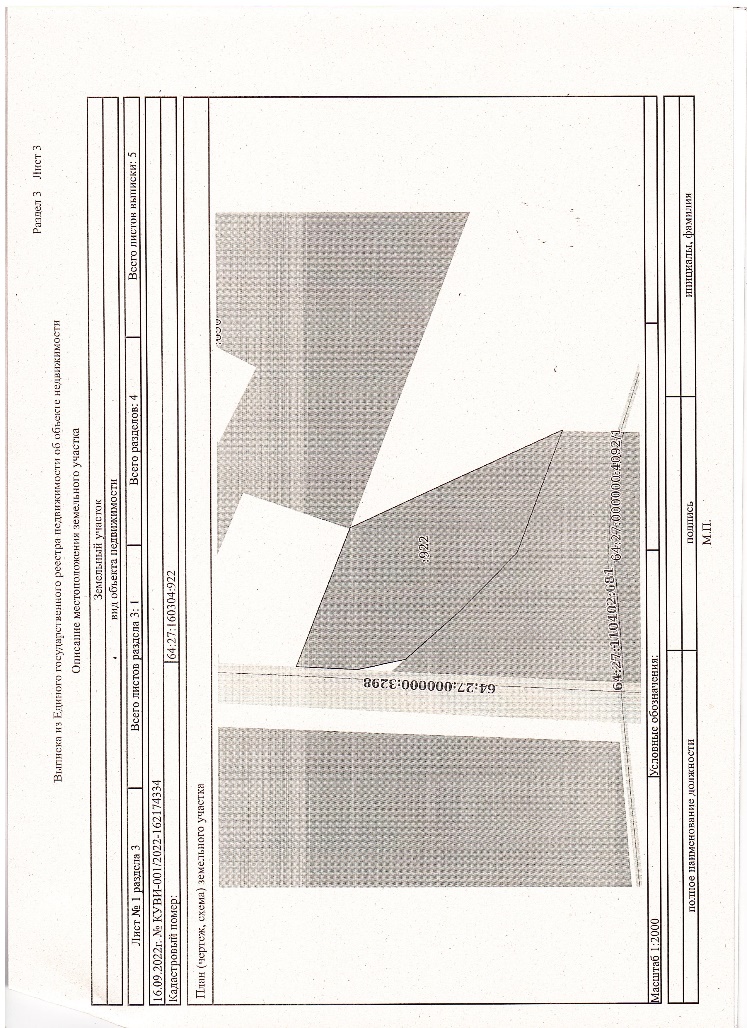 Документы лотаФорма заявки 021122.doc43.50 Кб28.10.2022Форма заявкиЛот 7земельный участокОсновная информацияПредмет торгов (наименование лота)земельный участокОписание лотаВ соответствии с выпиской из ЕГРНИзвещение на электронной площадке (ссылка)Сведения о предыдущих извещениях (сообщениях)Извещение №21000028300000000002, дата публикации 21.09.2022, лот №2 Не состоялся Начальная цена5 668,71 ₽ Шаг аукциона170,00 ₽ Размер задатка2 834,36 ₽ Реквизиты счета для перечисления задаткаПолучательООО "РТС-тендер" ИНН7710357167 КПП773001001 Наименование банка получателяФилиал "Корпоративный" ПАО "Совкомбанк" Расчетный счет (казначейский счет)40702810512030016362 Лицевой счет— БИК044525360 Корреспондентский счет (ЕКС)30101810445250000360 Назначение платежаВнесение гарантийного обеспечения по Соглашению о внесении гарантийного обеспечения, № аналитического счета _____________. Без НДС. Срок и порядок внесения задаткаСрок и порядок внесения задатка прикреплен в виде файла "Аукционная документация" раздел 3 документации Порядок возврата задаткаПорядок возврата задатка прикреплен в виде файла "Аукционная документация" раздел 2 документации Субъект местонахождения имуществаСаратовская областьМестонахождение имуществаСаратовская область, Пугачевский район, Рахмановское МО, с.Карловка, ул.Советская,в 62м на юго-запад от жилого дома 3Категория объектаЗемли населенных пунктовФорма собственностиИная собственностьСрок заключения договоране ранее чем через десять дней со дня размещения информации о проведении аукциона Вид договорадоговор аренды земельного участка Срок арендыдвадцать лет Льгота по арендной платенет Ограничения прав на земельный участокОграничения (обременения) прав на земельный участок предусмотренные статьей 56, 56.1 Земельного кодекса РФ – водоохранная зона реки Б.Чалыкла. Максимально допустимые параметры разрешенного строительства объекта капитального строительства (при необходимости)Максимально допустимые параметры разрешенного строительства объекта капитального строительства прикреплен в виде файла "Аукционная документация" Минимально допустимые параметры разрешенного строительства объекта капитального строительства (при необходимости)Минимально допустимые параметры разрешенного строительства объекта капитального строительства прикреплен в виде файла "Аукционная документация" Возможность подключения (технологического присоединения) объектов капитального строительства к сетям инженерно-технического обеспечения (за исключением сетей электроснабжения)Технические условия подключения объекта к сетям инженерно-технического обеспечения прикреплены в виде файла "Аукционная документация" ХарактеристикиПлощадь земельного участка784 м2Кадастровый номер земельного участка64:27:180318:694 Вид разрешённого использования земельного участкаДля ведения личного подсобного хозяйства (приусадебный земельный участок) Изображения лотаДокументы лотаФорма заявки 021122.doc43.50 Кб28.10.2022Форма заявкиТребования к заявкамТребования к участникамТребования к участникам аукциона прикреплены в виде файла «Аукционная документация» Перечень документовПеречень документов к участникам аукциона прикреплен в виде файла «Аукционная документация» п.3.3.1 раздела 3 аукционной документации Требования к документамТребования к документам прикреплены в виде файла «Аукционная документация» Условия проведения процедурыДата и время начала подачи заявок03.11.2022 08:00 (МСК+1)Дата и время окончания подачи заявок30.11.2022 17:00 (МСК+1)Дата рассмотрения заявок02.12.2022Дата и время начала проведения аукциона05.12.2022 10:00 (МСК+1)Порядок проведения аукционаПорядок проведения аукциона прикреплен в виде файла «Аукционная документация» Срок отказа организатора от проведения процедуры торговНе позднее чем за три дня до наступления даты проведения аукциона ДокументыАукционная документация 021122 аренда.docx90.98 Кб28.10.2022Документация аукциона